              УТВЕРЖДАЮПредседатель комитета по образованию города Барнаула Н.В. Полосина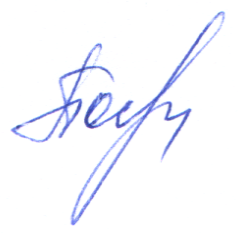                                                                                                                                                                                           12.02.2019по устранению недостатков, выявленных в ходе независимой оценки качества условий оказания услугв МБДОУ «Детский сад №94»на 2019 годЗаведующий                                                                                   Н.В. ЧучмановаНедостатки, выявленные в ходе независимой оценки качества условий оказания услуг организациейНаименование мероприятия по устранению недостатков, выявленных в ходе независимой оценки качества условий оказания услуг организациейПлановый срок реализации мероприятияОтветственныйисполнитель(с указанием фамилии, имени, отчества и должности)Недостатки, выявленные в ходе независимой оценки качества условий оказания услуг организациейНаименование мероприятия по устранению недостатков, выявленных в ходе независимой оценки качества условий оказания услуг организациейПлановый срок реализации мероприятияОтветственныйисполнитель(с указанием фамилии, имени, отчества и должности)I. Открытость и доступность информации об организацииI. Открытость и доступность информации об организацииI. Открытость и доступность информации об организацииI. Открытость и доступность информации об организацииНе обеспечена работа на сайте образовательной организации раздела «Часто задаваемые вопросы» - На сайте дошкольного учреждения создать раздел «Вопрос ответ» для обеспечения возможности заинтересованным лицам обратиться в электронном виде в образовательное учреждение за консультацией, а также с жалобой либо с предложением по оказываемым услугам. - Проинформировать родителей на родительском собрании о том, что имеется возможность задавать вопросы на сайте дошкольного учреждения через раздел «Вопрос ответ» Февраль  2019Заведующий Н.В. ЧучмановаII. Комфортность условий предоставления услугII. Комфортность условий предоставления услугII. Комфортность условий предоставления услугII. Комфортность условий предоставления услугПоддерживать на прежнем уровне качество организационных условий предоставления услуг.- Продолжать не снижать уровень качества предоставления услуг. - Организовать и провести самообследование - по результатам составить план  по сохранению и улучшению условий для предоставления услуг.апрель 2019Заведующий Чучманова Н.В.Старший воспитатель Брацлавская А.В.III. Доступность услуг для инвалидовIII. Доступность услуг для инвалидовIII. Доступность услуг для инвалидовIII. Доступность услуг для инвалидовIV. Доброжелательность, вежливость работников организацииIV. Доброжелательность, вежливость работников организацииIV. Доброжелательность, вежливость работников организацииIV. Доброжелательность, вежливость работников организацииНедостаточно высокий уровень доброжелательности и вежливости работников, обеспечивается при первичнном контакте с потребителями услуг.- Организовать проведение консультации и семинара с работниками образовательной организации по вопросам соблюдения общих принципов профессиональной этики и правил внутреннего распорядка.- Продолжать совершенствовать работу в дошкольном учреждении по повышению уровня компетентности работников, организовать тренинг (практическое занятие) «Умение произвести первое впечатление».Март, август 2019Заведующий Чучманова Н.В.Старший воспитатель Брацлавская А.В.Недостаточно высокий уровень доброжелательности и вежливости работников, обеспечивается при контакте с потребителями услуг при использовании дистанционных форм взаимодействия- Организовать консультацию для работников «О важном значении культурного, доброжелательного и вежливого общения с получателями услуг (родителями) при их непосредственном обращении». - Оформить консультационный материал, рекомендации (буклет) для работников ДОУ о соблюдении этики общения при использовании дистанционных форм взаимодействия (по телефону, по электронной почте, с помощью электронных мобильных сервисов)Февраль 2019Заведующий Чучманова Н.В.Старший воспитатель Брацлавская А.В.V. Удовлетворенность условиями оказания услугV. Удовлетворенность условиями оказания услугV. Удовлетворенность условиями оказания услугV. Удовлетворенность условиями оказания услугНедостаточно высокий уровень качества условий предоставления образовательных услуг для сохранения имиджа организации.Продолжить обеспечивать в МБДОУ условия для качественного предоставления услуг. Проводить просветительскую и агитационную работу по представлению дошкольного учреждения, организовать мероприятия:- «День открытых дверей»- Обновлять постоянно информацию на сайте дошкольного учреждения о достижениях, успехах.- повысить эффективность работы «Консультационного центра МБДОУ «Детский сад №94»- организовать участие педагогов в профессиональных конкурсах «Воспитатель года», «Росточек мир спасут дети»Март, ноябрь 2019Заведующий Чучманова Н.В.Старший воспитатель Брацлавская А.В.Не все потребители услуг удовлетворены качеством организационных условий предоставления услуг- Продолжить сохранять высокие результаты по удовлетворенности доли получателей образовательных услуг компетентностью работников организации. - организовать массовые мероприятия с участием педагогов и родителей по презентации успехов коллектива дошкольного учреждения и семей воспитанников: «День открытых дверей», «День дошкольного работника», родительское собрание и т.пСентябрь, февраль, март 2019Заведующий Чучманова Н.В.Старший воспитатель Брацлавская А.В.Не высок уровень качества условий осуществления образовательной деятельности- продолжать работу по повышению активности родителей воспитанников к участию в независимой оценке. - планировать дальнейшую работу с учётом данных рекомендаций для повышения рейтингового уровня МБДОУ Февраль, апрель, октябрь 2019Заведующий Чучманова Н.В.Старший воспитатель Брацлавская А.В.